Parent-Teen Driving Agreement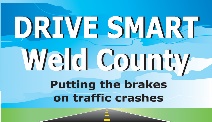 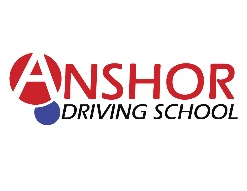 The following agreement is between guardians and new driver.  This agreement represents the serious responsibilities of both guardians and teens to develop habits that will assure the new Non-Negotiable Rules	Always wear my seat belt.	Require every passenger wear a seatbelt.	Always drive the speed limit or below as road conditions dictate. 	Obey all traffic laws.	Never drive under the influence of drugs or alcohol.	Never drive distracted which means no  use of a phone unless stopped out of a lane of traffic.	Never conceal tickets, warnings or collisions.	Never allow anyone else to drive.	Never allow passengers that don’t fit the Graduated Driver’s License laws for the stage of my license. guardian Commitments	We will be role models of proper driving.	We will make ourselves available for as much practice driving time as possible.	We will coach in a calm and respectful manner.	We agree to not participate in distracting activity while out on a drive lesson.	We will encourage our new driver to follow all Graduated Driver’s License laws until they have successfully achieved an unrestricted license. 	We acknowledge we have the right to forfeit driving privileges if our new driver breaks any of the agreement terms.Teen  By initialing terms and signing this contract, I acknowledge that I understand my legal responsibilities and commitment to my family as a driver. I agree to abide by the terms of this contract and accept the forfeit of my privileges if I fail to comply.(teen signature)                                                                                         (date)PARENT/GUARDIANWe/I as parent or guardian agree to serve as good role models in our own driving and will encourage safe driving practices and compliance to Colorado Graduated Driver’s License laws.  (Name Parent/Guardian)                                                                            (date)